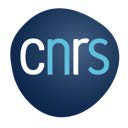 Ce formulaire doit être libellé « TheseInternationale2024_Nomcandidat ». Nous recevons plusieurs centaines de candidatures par an, merci de ne pas modifier le formulaire qui nous permet l’extraction des données.La thèse financée portera sur un sujet international ou sera en collaboration avec un laboratoire international. Attention toutefois, le contrat doctoral sera de droit français et devra être basé en France dans une unité CNRS.Date limite d’envoi des candidatures : 19 mars 2024 à midi (heure de Paris)IDENTIFICATION du directeur ou de la directrice de thèsePROJETIdentification des équipes travaillant sur le projetIDENTIFICATION du laboratoire internationalPROJET DE THESECandidat Un candidat est déjà identifié pour cette thèse (facultatif). Civilité/NOM/Prénom du directeur/de la directrice du projet de thèseCivilité/NOM/Prénom du directeur/de la directrice du projet de thèseCivilité/NOM/Prénom du directeur/de la directrice du projet de thèseCivilité/NOM/Prénom du directeur/de la directrice du projet de thèseCivilité/NOM/Prénom du directeur/de la directrice du projet de thèseCivilité/NOM/Prénom du directeur/de la directrice du projet de thèseCivilitéCivilitéCivilitéNomNomPrénom- - - -- - - -- - - -CourrielCourrielÉtablissement de rattachement (CNRS,Université de Nantes, CEA, etc.)Établissement de rattachement (CNRS,Université de Nantes, CEA, etc.)Établissement de rattachement (CNRS,Université de Nantes, CEA, etc.)Établissement de rattachement (CNRS,Université de Nantes, CEA, etc.)Code Unité (UMR, UPR, etc.)Code Unité (UMR, UPR, etc.)Code Unité (UMR, UPR, etc.)Code Unité (UMR, UPR, etc.)Nom du laboratoire et/ou de l’équipeNom du laboratoire et/ou de l’équipeNom du laboratoire et/ou de l’équipeNom du laboratoire et/ou de l’équipePour	les	unités rattachées au CNRSInstitut principal (ex :INEE, INC, INSHS, …)Institut principal (ex :INEE, INC, INSHS, …)Institut principal (ex :INEE, INC, INSHS, …)- - - -- - - -Pour	les	unités rattachées au CNRSDélégation régionale (ex :DR02 ; DR12 ; DR17…)Délégation régionale (ex :DR02 ; DR12 ; DR17…)Délégation régionale (ex :DR02 ; DR12 ; DR17…)- - - -- - - -Titre long du projet (150 caractères maximum)Acronyme du projetCode Unité (UMR, UPR, etc.)Nom du laboratoireRattachement*Rattachement*Civilité/NOM/Prénom des personnes impliquéesCode Unité (UMR, UPR, etc.)Nom du laboratoireInstitut principal (INSB, INSU, …)Délégation régionale(DR07, DR12, …)Civilité/NOM/Prénom des personnes impliquéesNom complet du laboratoire internationalVillePaysEn l'absence de laboratoire international préciser la nature internationale du projetEn l'absence de laboratoire international préciser la nature internationale du projet